Preparatoria Edison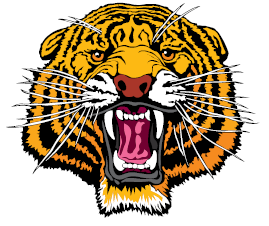 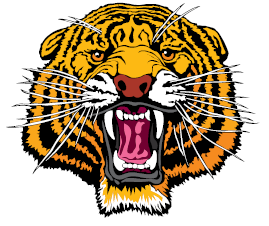 Concilio EscolarJunta #3 Agenda                  febrero 28, del 2022                    5:00 por TEAMShttps://teams.microsoft.com/l/meetup-join/19%3aMG_YtW_Q5vrzVBXg1M2WT1xTFsRg8jkuc9rrTr0ymJo1%40thread.tacv2/1643312340889?context=%7b%22Tid%22%3a%2274c90083-03c6-453a-801c-9251cdd17eb8%22%2c%22Oid%22%3a%22f3b40c26-764f-4caf-b95e-2a7ef69743ce%22%7dSe estableció la juntaLlamo a ordenRepaso / Aprobaron los minutos de la junta anteriorViejos negociosReportes de las juntas atendidasComité de asesoramiento del distritoNuevos NegociosRevisar el plan de seguridad de la escuelaDatos de los logros de los estudiantes Repaso de las ultimas evaluacionesPara ser considerado cuando crea el plan escolar de logros de los estudiantes (SPSA) Compartiremos información obtenida en la junta de ELAC, personal de la escuela y maestros. Para sea considerada cuando se está haciendo el plan escolar de los logros de los estudiantes. Se establecerá el equipo de escritura de SPSA y la escala de tiempo. Discutir propuesta de SPSA con revisión para el siguiente año escolar. Revisar las prioridades del presupuesto.Aporte publicoAnunciosEventos especialesPoner fecha para nuestra próxima juntaAplazar la junta